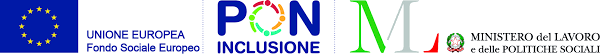 Direzione Generale per la lotta alla povertà e per la programmazione socialeAllegato 3 - Modello - Domanda di ammissione al finanziamento (da compilare, firmare digitalmente e caricare sulla piattaforma Multifondo del MLPS)DOMANDA DI AMMISSIONE AL FINANZIAMENTOAll’Autorità di Gestione del PON Inclusione Ministero del lavoro e delle politiche socialiDirezione Generale per la lotta alla povertà e per la programmazione socialeOggetto: Domanda di Ammissione al finanziamento di progetti da parte degli Ambiti Territoriali per la realizzazione di interventi di Pronto intervento sociale e interventi a favore delle persone in condizioni di povertà estrema o marginalità, da finanziare a valere sulle risorse dell’iniziativa REACT-EULa/Il sottoscritta/o (Cognome) _______________ (Nome)__________________ in qualità di rappresentante legale del Soggetto Capofila dell’Ambito territoriale di __________________________________, con sede legale in __________________________, Via/piazza ________________________, n. __, cap. ____, tel. ________________________, posta elettronica certificata (PEC) ________________________________________; CHIEDEl’ammissione al finanziamento previsto dall’Avviso 1/2021 PrInS - Progetti Intervento Sociale REACT-EU (di seguito Avviso), per l’ammontare di Euro __________ (lettere e cifre).Al contempo, ai sensi degli artt. 46 e 47 del DPR n. 445/2000 e quindi consapevole delle responsabilità di ordine amministrativo, civile e penale in caso di dichiarazioni mendaci, ex art. 76 del DPR medesimo,DICHIARA SOTTO LA PROPRIA RESPONSABILITÀche nel progetto è/sono presente/i un/… partner/partners di progetto i cui riferimenti sono riportati nel Modello - Adesione Partner, allegato all’Avviso (cfr. All. 5); che il progetto non beneficia di altri Fondi specifici nazionali e non è finanziato da altre fonti del bilancioUE; che l’importo richiesto non è superiore al limite stabilito dalla tabella di riparto allegata all’Avviso. A tal proposito, esprime la propria preferenza (SI/NO) rispetto all’assegnazione di eventuali economie, allorché presenti (cfr. Art. 5 Avviso) oltre l’importo previsto dalla Tabella di riparto:SÌ		NO          che l’importo richiesto è inferiore a quello previsto dall’All. 1 “tabelle di riparto”;SÌ                       NOche adotterà un sistema di contabilità separata e informatizzata;di aver preso piena conoscenza e di accettare l’Avviso e degli altri documenti ad esso allegati, ovvero richiamati e citati, nonché di aver preso piena conoscenza e di accettare gli eventuali chiarimenti resi dall’Amministrazione nel corso della procedura;di aver considerato e valutato tutte le condizioni che possono incidere sull’ottenimento e l’utilizzo del contributo e di averne tenuto conto ai fini dell’elaborazione della proposta di intervento; di essere a conoscenza che l’Amministrazione si riserva il diritto di procedere d’ufficio a verifiche, anche a campione, in ordine alla veridicità delle dichiarazioni rilasciate dal Proponente ovvero delle dichiarazioni dei Partner ove presenti, in sede di domanda di finanziamento e/o, comunque, nel corso della procedura, ai sensi e per gli effetti della normativa vigente; di essere consapevole che l’accertamento della non veridicità del contenuto della presente dichiarazione, delle eventuali ulteriori dichiarazioni rilasciate ovvero delle dichiarazioni dei Partner ove presenti, comporterà l’applicazione delle sanzioni e/o della revoca dell’assegnazione, come indicato nell’Avviso e nella Convenzione di Sovvenzione; di essere informato, ai sensi e per gli effetti dell’art. 13, del D.Lgs. n. 196/2003, come modificato dal D.Lgs. n. 101 del 10 agosto 2018, che i dati personali raccolti saranno trattati, anche con strumenti informatici, esclusivamente nell’ambito del procedimento per il quale la presente dichiarazione viene resa, anche in virtù di quanto espressamente specificato nell’Avviso; di non trovarsi in alcuna situazione tale da poter essere escluso dalla procedura di cui al presente Avviso; di essere informato che la sovvenzione potrebbe non essere conferita ai proponenti e/o partner, ove presenti, che si sono resi colpevoli di aver prodotto false dichiarazioni nel fornire le informazioni richieste dall’Amministrazione come condizione per la partecipazione all’Avviso o che non forniscano affatto tali informazioni; di impegnarsi a mantenere per tutta la durata del progetto la struttura organizzativa indicata nella scheda intervento perché valutata adeguata in relazione alla natura, alla dimensione territoriale e alla durata dell’intervento;che il contenuto dell’intervento proposto è quello definito tramite procedura informatica sulla piattaforma Multifondo attraverso la funzionalità all’uopo predisposta.Luogo e data ___________Soggetto CapofilaFirma digitale del legale rappresentante_______________________________N.B.: Nell'ipotesi di rilascio di delega da parte del legale rappresentante ad un soggetto diverso, si specifica che, pena l'esclusione:l'atto di delega deve essere redatto utilizzando l'apposito modello (cfr. Modello - Delega, All. 4 Avviso 1/2021 PrInS - Progetti Intervento Sociale) o comunque avere i medesimi contenuti;non può essere conferita delega per la sola apposizione della firma digitale; vi deve essere identità tra il soggetto che effettua le dichiarazioni e il soggetto firmatario delle dichiarazioni stesse.In caso di allegazione di un documento di identità prorogato ai sensi dell’art. 31 del D.L. 112/2008, conv. nella L. 133/2008, la validità dello stesso è subordinata all’apposizione del timbro di proroga da parte del Comune competente. Il proponente è tenuto ad accertarsi della chiara visibilità della copia integrale del documento allegato e del timbro di proroga.